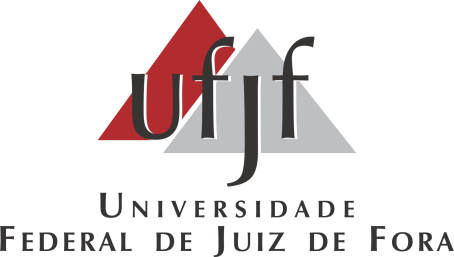 ANEXO 1 FORMULÁRIO DE INSCRIÇÃO PARA SELEÇÃO DE SUBPROJETOS PIBIDCurso/s de Licenciatura: É projeto interdisciplinar ou não?Qual a quantidade de núcleos? (sabendo que todo subprojeto deve ter obrigatoriamente 3 supervisores coordenando cerca de 24 alunos no total)Dados do/a professor/a candidato/a à coordenação do subprojeto:Nome:CPF:Departamento/curso:Disciplinas ministradas no curso:Telefones:Emails: Link para o currículo na Plataforma Capes: Dados bancários: Banco:                    Agência: Conta corrente (somente operação 001): Já atuou anteriormente como CA no PIBID? Por quantos meses? Dados dos/as professores/as candidatos/as à coordenadores/as voluntários/as (repita os dados abaixo quantas vezes forem necessárias para informar os CAs voluntários)Nome:CPF:Departamento/curso:Disciplinas ministradas no curso:Telefones:Emails: Link para o currículo na Plataforma Capes: Dados bancários: Banco:                    Agência: Conta corrente (somente operação 001): Título da proposta de ação para o subprojeto do/s curso/s de LicenciaturaObjetivos Específicos do SubprojetoMetas a serem alcançadas no subprojeto e seus indicadores de acompanhamentoMunicípios das escolas em que a IES pretende desenvolver as atividades, com descrição do seu contexto social e educacional, explicitando a relação entre realidade descrita e as atividades propostas para o subprojeto Detalhamento de como será conduzida a inserção dos licenciandos no cotidiano escolar, considerando as dimensões da iniciação à docência previstas no regulamento do PIBID Estratégia de comunicação e integração entre os discentes, supervisores e coordenadores de área ao longo do projeto;Descrição de como o subprojeto promoverá a articulação entre a teoria e a prática no processo formativo do licenciando, tanto noque se refere aos conhecimentos pedagógicos e didáticos, quanto aos conhecimentos específicos da área do conhecimento;Estratégias a serem adotadas no subprojeto para o exercício do trabalho coletivo no planejamento e na realização das atividades, bem como para a promoção da interdisciplinaridade;Descrição de como se dará o acompanhamento das atividades ao longo da execução do subprojeto e como será feita a avaliação da participação dos licenciandos;Perspectivas de integração de tecnologias digitais da informação e comunicação ao subprojeto;No caso dos subprojetos interdisciplinares, justificativa e descrição detalhada de como será promovida a integração entre as áreas escolhidas;Estratégias a serem adotadas para o aperfeiçoamento do uso da língua portuguesa e de diferentes habilidades comunicativas do licenciando;Mecanismos de registro e sistematização das atividades realizadas no decorrer do subprojeto.